                                                                     ОҢТҮСТІК ҚАЗАҚСТАН МЕМЛЕКЕТТІК  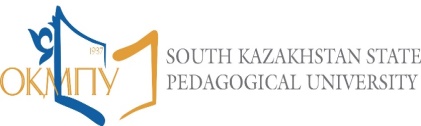                                                                      ПЕДАГОГИКАЛЫҚ УНИВЕРСИТЕТІЖоғары оқу орнынан кейінгі білім беру институты ________________________кафедрасыЗерттеу практикасыныңЕСЕБІмагистранттың толық аты-жөні2-курс  магистранты                                   оқу тобы  __________Дайындық бағыты: _________________________________________________    Білім беру бағдарламасы ____________________________________________Практика өтетін орны: _____________________________________________Практика өту мерзімі «___» ____ 20___ж.-дан «___» _____ 20___ ж. дейін Практика жетекшісі: Кафедрадан:Мамандандырылған ұйымнан:Есеп дайындаған ______________ магистранттың аты-жөні                                                (қолы) Шымкент, 20___Ф.7.05-15Мазмұны Кіріспе	……………………………………………………………………... .31. Зерттеу тақырыбын таңдау	……………………………………………….…. 42. Магистрлік диссертацияның мақсаттары мен міндеттерін қою. Зерттеу объектісі мен тақырыбын анықтау. Таңдалған тақырыптың өзектілігін негіздеу ………………………………………………………………………… ................43. Зерттеу тақырыбы бойынша әдебиеттерге шолу………………………… . 54. Талдау жүргізу …………………………………………….	………………. 135. ……………. …………………………………………………………………   16Қорытынды…………………………………………………………….…….....  27Кіріспе Зерттеу практикасы _______ мен _____ аралығында өтті.Ұйымның орналасқан жері: ___________________________________Практиканың мақсаты: _____________________________________________________________________________________________________Зерттеу тақырыбы ___________________________________________2. Диссертациялық зерттеудің мақсаттары мен міндеттерін қою. Зерттеу объектісі мен тақырыбын анықтау. Таңдалған тақырыптың өзектілігін негіздеуМақсат – Берілген мақсатқа сәйкес келесі міндеттер:Зерттеу пәні – Зерттеу нысаны – 	Таңдалған тақырыптың өзектілігі 3. Әдебиеттерге шолу      4. Талдау жүргізу 5. ҚорытындыҰйымның орналасқан жері: __________________________________Жұмыс аясында келесі міндеттер шешілді:1. Зерттеу тақырыбы таңдалды2. Магистрлік диссертацияның мақсаты мен міндеттері тұжырымдалған. Зерттеу нысаны мен тақырыбы анықталады. Таңдалған тақырыптың өзектілігі негізделген.3. Әдебиеттерге шолу жүргізілді ……4. Талдау жүргізілді … 5. …..